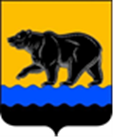 СЧЁТНАЯ ПАЛАТА ГОРОДА НЕФТЕЮГАНСКА16 мкрн., д. 23, помещение № 97, г. Нефтеюганск, Ханты-Мансийский автономный округ - Югра(Тюменская область), 628310, телефон: 20-30-54, факс: 20-30-63 е-mail: sp-ugansk@mail.ru_____________________________________________________________________________________ЗАКЛЮЧЕНИЕна проект изменений в муниципальную программу 
города Нефтеюганска «Защита населения и территории от чрезвычайных ситуаций, обеспечение первичных мер пожарной безопасности в городе Нефтеюганске»Счётная палата города Нефтеюганска на основании статьи 157 Бюджетного кодекса Российской Федерации, Положения о Счётной палате города Нефтеюганска, утверждённого решением Думы города Нефтеюганска от 22.12.2021 № 56-VII, рассмотрев проект изменений в муниципальную программу города Нефтеюганска «Защита населения и территории от чрезвычайных ситуаций, обеспечение первичных мер пожарной безопасности в городе Нефтеюганске» (далее по тексту – проект изменений), сообщает следующее:1. При проведении экспертно-аналитического мероприятия учитывалось наличие экспертизы:1.1. Департамента финансов администрации города Нефтеюганска на предмет соответствия проекта изменений бюджетному законодательству Российской Федерации и возможности финансового обеспечения его реализации из бюджета города Нефтеюганска.1.2. Департамента экономического развития администрации города Нефтеюганска на предмет соответствия:- Порядку принятия решения о разработке муниципальных программ города Нефтеюганска, их формирования, утверждения и реализации, утверждённому постановлением администрации города Нефтеюганска от 18.04.2019 № 77-нп «О модельной муниципальной программе города Нефтеюганска, порядке принятия решения о разработке муниципальных программ города Нефтеюганска, их формирования, утверждения и реализации» (далее по тексту – Порядок от 18.04.2019 № 77-нп);- Стратегии социально-экономического развития муниципального образования город Нефтеюганск, утверждённой решением Думы от 31.10.2018 № 483-VI «Об утверждении Стратегии социально-экономического развития муниципального образования город Нефтеюганск на период до 2030 года»;- структурных элементов (основных мероприятий) целям муниципальной программы;- сроков её реализации задачам;- целевых показателей, характеризующих результаты реализации муниципальной программы, показателям экономической, бюджетной 
и социальной эффективности, а также структурных элементов (основных мероприятий) муниципальной программы;- требованиям, установленным нормативными правовыми актами 
в сфере управления проектной деятельностью.2. Представленный проект изменений соответствует Порядку от 18.04.2019 № 77-нп.3. Проектом изменений планируется увеличить объём финансирования муниципальной программы в 2023 году за счёт средств местного бюджета на 16 836,260 тыс. рублей по мероприятию «Мероприятия по повышению уровня пожарной безопасности муниципальных учреждений города», в том числе за счёт:- увеличения финансирования департаменту образования администрации города Нефтеюганска на поставку расходных материалов к системе оповещения о пожаре, противопожарных дверей для подведомственных учреждений в сумме 322,228 тыс. рублей;- увеличения финансирования комитету культуры и туризма администрации города Нефтеюганска на выполнение текущего ремонта пожарно-охранной сигнализации и системы оповещения людей о пожаре в здании для подведомственного учреждения в сумме 338,669 тыс. рублей;- увеличения финансирования комитету физической культуры и спорта администрации города Нефтеюганска на оказание услуг по техническому обслуживанию,  ремонту,  восстановления работоспособности систем противопожарной защиты в сумме 16 186,030 тыс. рублей (в том числе средства резервного фонда администрации города Нефтеюганска – 14 960,530 тыс. рублей);- уменьшения финансирования департаменту градостроительства и земельных отношений администрации города Нефтеюганска, в связи со сложившейся экономией по результатам торгов на сумму 10,667 тыс. рублей.  4. Финансовые показатели, содержащиеся в проекте изменений, соответствуют расчётам, предоставленным на экспертизу.По итогам проведения экспертизы замечания и предложения отсутствуют. Председатель 								         С.А. ГичкинаИсполнитель:начальник инспекторского отдела № 1Портнова Людмила Николаевна тел. 8 (3463) 20-30-54Исх. СП-330-3 от 25.05.2023